Free VA Claims AssistanceAcross Texas and in your county, trained, Free VA Claims personnel are waiting to help you navigate the VA Claims process.Military Veteran Peer NetworkA network of trained military & veteran volunteers offering local peer mental support, networking, and help.Emergency FundsFoodTransitioning to Civilian LifeMental HealthYouth, Family, & CaregiversFind a JobStart a BusinessTransportationSocial OpportunitiesLegalHomelessnessCVSO Mr. Jude Prather County employees trained to assist in VA Claims.jude.prather@co.hays.tx.us (512) 392-8387 MVPN - Hill Country Stephen Stavish Stephen6451@hillcountry.org 512-392-7155 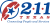 2-1-1 Help for all Texans State-wide resources for all Texans and veterans. Help areas from: mental/physical health, rent & utilities, and more.211 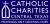 Catholic Charities Central Texas Large organization providing counseling, disaster response, financial, and legal (immigration) services for veterans and the general population. See their Veteran Services Program for more details.512-651-6138 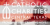 Catholic Charities Central Texas Veteran Services Program Short Term Financial Assistance, Mentoring, Counseling Services (family therapy, couples therapy, individual therapy, play therapy and group therapy), Employment/Education Support, Transportation Vouchers, Housing Stabilization, Referrals, and Peer Support Groups.979-822-9340 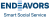 Endeavors, Inc. - Supportive Services for Veteran Families (SSVF) Housing, case management, and homeless services for veterans across Texas. As of 2018-04-23, emergency financial aid is only for VASH clients.210-431-6466 ext. 117 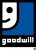 Goodwill Industries of Central Texas Job rehabilitation and placement, Operation Good Jobs program for veterans. Help for Heroes and Families provides rent assistance, job training, emergency child care and emergency car repair.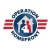 Operation Homefront of Texas Emergency funds for OEF/OIF military families and families of veterans, needs must be directly due to post 9/11/ service. Energency funds, food, home repair, critical baby items, home appliances, auto repair, furniture, local moves210-659-7756 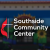 Southside Community Center Help for homelessness, emergency payments, senior help, home repairs512-392-6694 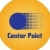 Stability and Self-sufficiency for Women Veterans Services for women veterans and their families, helps with housing, jobs and transportation.512-297-2990 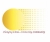 Texas Center Point Veterans Services Counseling (for individuals, families, and groups), job training, and financial assistance.512-297-2990 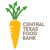 Capital Area Food Bank Austin Area Food Bank.877-541-7905 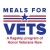 Meals for Vets Provides food for veterans under 60, that have served honorably, and have demonstrated need- across Texas.(800) 676-1389 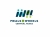 Meals on Wheels Central Texas Food delivery for the home bound. House repairs for low income individuals, pet food too.512-476-6325 Operation Homefront of Texas Emergency funds for OEF/OIF military families and families of veterans, needs must be directly due to post 9/11/ service. Energency funds, food, home repair, critical baby items, home appliances, auto repair, furniture, local moves210-659-7756 Goodwill Industries of Central Texas Job rehabilitation and placement, Operation Good Jobs program for veterans. Help for Heroes and Families provides rent assistance, job training, emergency child care and emergency car repair.Operation Homefront of Texas Emergency funds for OEF/OIF military families and families of veterans, needs must be directly due to post 9/11/ service. Energency funds, food, home repair, critical baby items, home appliances, auto repair, furniture, local moves210-659-7756 Stability and Self-sufficiency for Women Veterans Services for women veterans and their families, helps with housing, jobs and transportation.512-297-2990 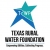 Texas Rural Water Foundation - Veteran Employment Program Recruiting veterans to work in the water and wastewater utility industry.(512) 472-8591 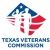 TVC - VA Claims Representatives VA disability claims workers embedded in the VA locations across the state800-252-8387 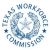 TVLP - Texas Veterans Leadership Program Individual job search from veterans for veterans and resume help for IAV888-838-8391 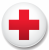 American Red Cross of Central and South Texas Emergency Aid for active duty Military through Military Aide Societies such as AER. Referral to community partners to assist Veterans and Family Members with needs.512-928-4271 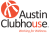 Austin Clubhouse 'Club house' to support living with mental illness, back to school/work programs & support groups.512-925-5877 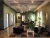 Capital Area Counseling Low-cost, no session limit therapy for all members of the pubilc(512) 302-1000 x100 Catholic Charities Central Texas Veteran Services Program Short Term Financial Assistance, Mentoring, Counseling Services (family therapy, couples therapy, individual therapy, play therapy and group therapy), Employment/Education Support, Transportation Vouchers, Housing Stabilization, Referrals, and Peer Support Groups.979-822-9340 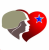 Grace After Fire - Table Talk: Color Me Camo Free peer support groups for female veterans in Houston, San Antonio, and San Marcos1-888-737-3112 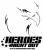 Heroes Night Out Meeting place for veterans and their families- hosting peer counseling, caregiver support groups, aide and referral to other help as needed512-986-7660 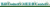 Hill Country MHDD  Provides Peer groups, Counseling, Medications, and Coping Skills for Veterans, and all who qualify financially.(512) 392-7155 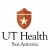 Military Caregiver Telehealth Initiative UTHSA For Caregivers: Up to 12 no-cost weekly counseling sessions online (secure), must be TX resident.210-450-8673 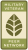 MVPN - Hill Country Connects veterans and military families to small peer support groups staffed by veteran volunteers and other community resources. 512-392-7155 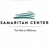 Samaritan Center: HOPE for HEROES Reduced-rate counseling for veterans and their families.512-451-7337 Office Number 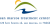 San Marcos Treatment Center For Profit in-patient treatment for children and adolescents800-251-0059 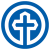 Seton Behavioral Health Care - Veteran Restore Intensive Outpatient Program Free counseling and supportive therapy to veterand regardless of insurance.(512) 324-2039 Stability and Self-sufficiency for Women Veterans Services for women veterans and their families, helps with housing, jobs and transportation.512-297-2990 Steven A. Cohen Military Family Clinic at Endeavors San Antonio Mental health counseling services for veterans and their families regardless of role, discharge status, or ability to pay. Services in English and Spanish(210) 399-4838 Texas Center Point Veterans Services Counseling (for individuals, families, and groups), job training, and financial assistance.512-297-2990 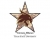 Texas State University - Veteran Alliance Veteran Organization for Public University in San Marcos, TX512-245-6090 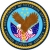 VA - Central Texas Veterans Health Care System Central Texas VA systemIn Temple: 254-778-4811 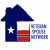 Veteran Spouse Network The Veteran Spouse Network faclitates a statewide network for veteran spouses as they build a community of support.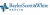 Warriors Research Institute Provides confidential, one-on-one, mental health treatment via live video calls to Veterans and their family members at no cost.254-716-6208 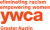 YWCA Greater Austin - Women Vets Counseling Free WoVeN peer groups for women vets, Free one-on-one counseling for Women Vets with trauma-informed counselors. Youth, and caregiver counseling also available.512-326-1222 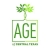 AGE of Central Texas AGE of Central Texas tackles the challenges of aging with expert solutions. No military requirement. 512-451-4611 Capital Area Counseling Low-cost, no session limit therapy for all members of the pubilc(512) 302-1000 x100 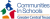 Communities in Schools of Greater Central Texas, Inc. Supports students in schools, provides school supplies, parent nights, and connection to community services.254-554-2132 Endeavors, Inc. - Supportive Services for Veteran Families (SSVF) Housing, case management, and homeless services for veterans across Texas. As of 2018-04-23, emergency financial aid is only for VASH clients.210-431-6466 ext. 117 Heroes Night Out Meeting place for veterans and their families- hosting peer counseling, caregiver support groups, aide and referral to other help as needed512-986-7660 Military Caregiver Telehealth Initiative UTHSA For Caregivers: Up to 12 no-cost weekly counseling sessions online (secure), must be TX resident.210-450-8673 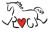 R.O.C.K. Horses for Heroes Physical therapy and emotional healing through working with horses, special programs for: all veterans, women veterans, and children of active military.512-930-7625 x311 San Marcos Treatment Center For Profit in-patient treatment for children and adolescents800-251-0059 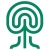 Scheib Mental Health Center Mental health services for Hays County and San Marcos- aimed at those without insurance and on Medicaid512-392-7151 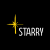 STARRY Counseling - Round Rock Child and family counseling, domestic violence and abuse prevention, emergency shelter for children.512-388-8290 Steven A. Cohen Military Family Clinic at Endeavors San Antonio Mental health counseling services for veterans and their families regardless of role, discharge status, or ability to pay. Services in English and Spanish(210) 399-4838 Texas Center Point Veterans Services Counseling (for individuals, families, and groups), job training, and financial assistance.512-297-2990 Veteran Spouse Network The Veteran Spouse Network faclitates a statewide network for veteran spouses as they build a community of support.Warriors Research Institute Provides confidential, one-on-one, mental health treatment via live video calls to Veterans and their family members at no cost.254-716-6208 YWCA Greater Austin - Women Vets Counseling Free WoVeN peer groups for women vets, Free one-on-one counseling for Women Vets with trauma-informed counselors. Youth, and caregiver counseling also available.512-326-1222 Goodwill - Education & Job Training Education, Job training and placement, workforce and advancement training.(512) 637-7131 Heroes Night Out Meeting place for veterans and their families- hosting peer counseling, caregiver support groups, aide and referral to other help as needed512-986-7660 Texas Rural Water Foundation - Veteran Employment Program Recruiting veterans to work in the water and wastewater utility industry.(512) 472-8591 TVLP - Texas Veterans Leadership Program Individual job search from veterans for veterans and resume help for IAV888-838-8391 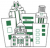 BIGAUSTIN BiGAUSTIN is Central Texas’ single-source solution for entrepreneurial education, tailored business counseling and flexible loans.512-928-8010 Goodwill - Education & Job Training Education, Job training and placement, workforce and advancement training.(512) 637-7131 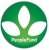 PeopleFund Community Entrepreneur Workshops Educational workshops for entrepreneurs of small businesses or nonprofit organizations.888-222-0017 ext. 102 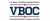 Veterans Business Outreach Centers Business training offioce just for veterans! Free, and through the Small Business Administration + UTRGV956-665-8931 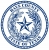 Hays County - Transport To Audie Murphy Provides Transport to Audie Murphy Tues-Thurs512-392-8387 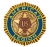 American Legion - Post 144 Serves: Veterans, Provides: Camaraderie. San Marcos512-353-8494 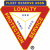 Fleet Reserve Association - 201- Austin Non-profit, represents Marine, Navy, and Coast Guard Reserve & Fleet Reserve at congress.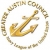 Greater Austin Council of the Navy League Veteran Association that supports Navy ROTC and JROTC, supports Sea Services512-593-1422 Heroes Night Out Meeting place for veterans and their families- hosting peer counseling, caregiver support groups, aide and referral to other help as needed512-986-7660 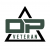 OP Veteran Austin area veteran group, holds annual 'Vet Fest' veteran resource fair and social gatherings.(512) 965-3255 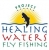 Project Healing Waters Fly Fishing, Inc. - San Marcos Fly fishing for disabled veterans and wounded warriors.866-251-7252 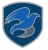 The Mission Continues OEF/OIF Veterans awarded fellowships help rebuild their communities. In Houston, Dallas, Austin & San Antonio.210-528-0534 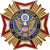 VFW - Post 12058 Kyle/Buda Post Serves veterans of foreign wars, providing camaraderie and help512-938-3290 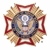 VFW - Post 3413 Serves veterans of foreign wars, providing camaraderie and help512-665-1244 VFW - Post 8800 Startzville Serves veterans of foreign wars, providing camaraderie and help830-899-7774 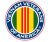 VVA - Vietnam Veterans of America Chapter 923 Association of Vietnam and other era wars/conflicts/operations who meet for camaraderie and to help their community.512-353-0945 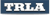 Texas RioGrande Legal Aid, Inc. Civil (non-criminal) legal assistance, civil rights help, for veterans income range: under $35k (for one person) to $71k (family of 4)956.447.4800 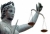 Veterans Court - Hays County Serves Veterans, Provides Alternative Court for Veterans512-878-6677 Endeavors, Inc. - Supportive Services for Veteran Families (SSVF) Housing, case management, and homeless services for veterans across Texas. As of 2018-04-23, emergency financial aid is only for VASH clients.210-431-6466 ext. 117 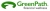 GreenPath Financial Wellness For vets and their families, free credit counseling, debt counseling, personalized budget counseling, home pre-purchase counseling, reverse mortgage counseling, and bankruptcy counseling and education. Home foreclosure prevention.Also provides debt consolidation plans, which are not free.  (800) 550-1961 Southside Community Center Help for homelessness, emergency payments, senior help, home repairs512-392-6694 Stability and Self-sufficiency for Women Veterans Services for women veterans and their families, helps with housing, jobs and transportation.512-297-2990